ISTITUTO SUPERIORE STATALE	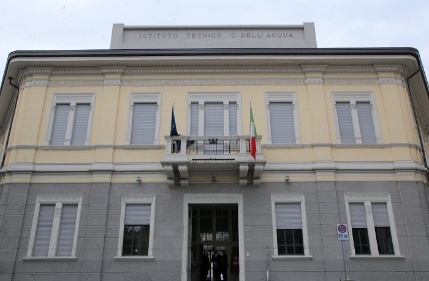 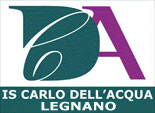 CARLO DELL’ACQUALEGNANO	Domanda di ammissione agli Esami Integrativi Al Dirigente Scolastico dell’I. S. “C. Dell’Acqua” - LegnanoIl/la sottoscritto/a. ............................................................... nato/a a …………………… il ……............genitore/tutore dell’alunno/a……………………………………………………………………………......chiede l’ammissione del/la proprio/a figlio/a in qualità di candidato		   INTERNO	     	        ESTERNOalla prossima sessione d’Esami		   INTEGRATIVI 		per la Classe…………………	Indirizzo ……………………………………………..    a.s.  20…/20…Scheda Candidato      Candidato/a……………………………………………………..………………………………………………….….Codice Fiscale 	.……..…..Data di nascita ………………  Luogo di nascita …………………………………………………Provincia ..……IndirizzoVia/Piazza..........................................................................................................................n°.............Città ……………………………………………………………………C.A.P. ..................... Provincia .................. Tel. ................../………................... Indirizzo e-mail …………………………………………………………Eventuali altri recapiti 	….Scuola di provenienza 	………………………………………………………….Titolo di studio 	1^ Lingua straniera 	2^ Lingua straniera 	3^ Lingua straniera 	Consapevole delle conseguenze civili e penali in caso di dichiarazione mendace, ai sensi del D.P.R. 28/12/2000, n. 445 dichiara:di non aver presentato domanda per sostenere esami presso altri Istituti e di essere a conoscenza del fatto che la presentazione di altre domande rende nullo l’esame;di essere consapevole che la scuola utilizza i dati contenuti nella presente domanda esclusivamente nell’ambito e per i fini istituzionali propri dell’istituto stesso (d.lgs. 30 giugno 2003, n. 196 “Tutela della privacy”).Documenti da allegare:                                                                                                                                                                                                                                                                                                                                                                                                                             1. Ricevuta del versamento di € 12,09 sul c.c.p. n. 1016 intestato all’Agenzia delle Entrate - Centro Operativo di Pescara - Causale: Tasse scolastiche per esami integrativi/di idoneità. Il Pagamento deve essere effettuato con PagoPa. 2. Ricevuta versamento Contributo scolastico di € 80,00 intestato a IS “C. Dell’Acqua” – Legnano Il Pagamento deve essere effettuato con PagoPa. 3. Copia Diploma scuola media inferiore;4. Eventuali altri titoli di studio5. carta di identità e codice fiscale dell’alunno/a 5. carta di identità e codice fiscale dei genitori  Il pagamento del contributo volontario e dell’assicurazione dovrà avvenire esclusivamente attraverso il servizio Pago in rete, seguendo le modalità reperibili al presente link in cui sono disponibili tutorial esplicativi. https://www.istruzione.it/pagoinrete/Luogo e Data ................................................................. 	Firma …………...................................................................